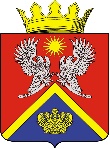 АДМИНИСТРАЦИЯ СУРОВИКИНСКОГО МУНИЦИПАЛЬНОГО РАЙОНА ВОЛГОГРАДСКОЙ ОБЛАСТИПРОЕКТ ПОСТАНОВЛЕНИЯот _____________                               № _____О внесении изменений в Положение об обеспечениипитанием обучающихся в муниципальныхобщеобразовательных организациях Суровикинскогомуниципального района Волгоградской области,реализующих программы начального общего, основного общего и среднего общего образования, утвержденное постановлением администрацииСуровикинского муниципального районаВолгоградской области от 26.12.2016 № 1493В соответствии с Федеральным законом от 29.12.2012 № 273-ФЗ «Об образовании в Российской Федерации», постановлением Администрации Волгоградской области от 16 марта 2021 г. № 100-п «О внесении изменения в постановление администрации Волгоградской области от 10 августа 2020 г. № 470-П «Об установлении размера частичной компенсации стоимости горячего питания, предусматривающего наличие горячего блюда, не считая горячего напитка, не менее одного раза в день, на одного обучающегося в день», руководствуясь Уставом Суровикинского муниципального района Волгоградской области, постановляю:1. Внести в Положение об обеспечении питанием обучающихся в муниципальных общеобразовательных организациях Суровикинского муниципального района Волгоградской области, реализующих программы начального общего, основного общего и среднего общего образования, утвержденное постановлением администрации Суровикинского муниципального района Волгоградской области от 26.12.2016 №1493 «Об утверждении Положения об обеспечении питанием обучающихся в муниципальных общеобразовательных организациях Суровикинского муниципального района Волгоградской области, реализующих программы начального общего, основного общего и среднего общего образования», следующие изменения:1) в пункте 3.12:а) во втором абзаце слова «17 рублей 73 копейки» заменить словами «17 рублей 95 копеек»;б) в третьем абзаце слова «48 рублей 62 копейки» заменить словами «48 рублей 84 копейки»;в) в четвертом абзаце слова «103 рубля 00 копеек» заменить словами «103 рубля 91 копейка»;2) в пункте 3.13 слова «103 рубля 00 копеек» заменить словами «103 рубля 91 копейка».2. Настоящее постановление вступает в силу со дня его подписания, подлежит обнародованию путем размещения на информационном стенде в здании администрации Суровикинского муниципального района, расположенном по адресу: Волгоградская область, г. Суровикино, ул. Ленина, д. 64, и распространяет свое действие на отношения, возникшие с 01 января 2021 года.3. Контроль за исполнением настоящего постановления оставляю за собой.   И.о. главы Суровикинского муниципального района                                                              Р.А. Слива